Директору МБОУ «Паньшинская СШ»от(Ф.И.О. родителя полностью)почтовый адрес:e-mail: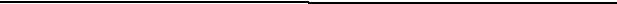 контактный телефон:заявление.Прошу Вас оказать мне, ___________________________________________________________________________________________________________________,(Ф.И.О. полностью)родителю (законному представителю) ____________________________________________________________________________________________________________,(Ф.И.О. ребенка полностью, дата рождения)помощь по вопросу / в решении проблемы ______________________________________ ____________________________________________________________________________ ____________________________________________________________________________ ___________________________________________________________________________«	»	20___ года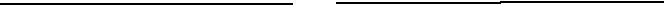 (подпись)	(расшифровка подписи)К заявлению прилагаются (нужное подчеркнуть):копия акта органа опеки и попечительства о назначении лица опекуном (в случае если заявитель является опекуном ребёнка, оставшегося без попечения родителей);копия свидетельства о рождении / паспорта ребенка.